«26» июня  2017г.								   	       № 298							«О внесении изменений в Приложение № 2 Постановления администрации поселка Березовка от  19.04.2017г. № 187 «Об определении мест отбывания наказания в виде исправительных работ, об определении вида обязательных работ и объектов, на которых они отбываются»	В соответствии с Федеральным законом от 06.10.2003г. № 131-ФЗ «Об общих принципах организации местного самоуправления в Российской Федерации», Уставом поселка Березовка, ПОСТАНОВЛЯЮ:1.Приложение № 2 Постановления администрации поселка Березовка от 19.04.2017г. № 187 «Об определении мест отбывания наказания в виде исправительных работ, об определении вида обязательных работ и объектов, на которых они отбываются» изложить в следующей редакции:ПЕРЕЧЕНЬ организаций поселка Березовкадля отбывания наказания в виде обязательных работ2.Контроль за исполнением настоящего Постановления оставляю за собой.3.Постановление вступает в силу со дня, следующего за днем его официального  опубликования в газете «Пригород».И.о. главы  поселка						       		А.А. Кузнецов 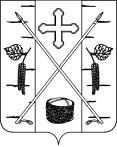 АДМИНИСТРАЦИЯ ПОСЕЛКА БЕРЕЗОВКАБЕРЕЗОВСКОГО РАЙОНА КРАСНОЯРСКОГО КРАЯПОСТАНОВЛЕНИЕп. Березовка№ п/пНаименование организацииАдрес организацииВид обязательных работ1.Муниципальное унитарное  предприятие«Жилищно-коммунальное хозяйство» п.БерезовкаКрасноярский край, Березовский район, п. Березовка,ул. Кирова, 116/1уборка территории,подсобные работы, благоустройство поселка 2.Муниципальное казенное учреждение Красноярского края Березовского района «по транспортному, техническому и хозяйственному обслуживанию муниципальных учреждений»Красноярский край, Березовский район, п. Березовка,ул. Дзержинского, 21уборка территории,подсобные работы,благоустройство поселка3.МО МВД России «Березовский»Красноярский край, Березовский район, п. Березовка,ул. Дзержинского, 15уборка территории,подсобные работы,благоустройство поселка